MINISTRY OF EDUCATION AND SCIENCE OF UKRAINEODESSA NATIONAL ECONOMIC UNIVERSITY(Odessa, Ukraine)Department of Accounting and AuditDepartment of Accounting and Taxation Department of Economic AnalysisWORLD BANKKYIV NATIONAL ECONOMIC UNIVERSITY named after Vadim Hetman  (Kyiv, Ukraine)LVIV COMERCIAL ACADEMY (Lviv, Ukraine)POLOTSK STATE UNIVERSITY(Polotsk, Belorussia) MOLDOVA ECONOMIC ACADEMY(Kishinev, Moldova)IVANE JAVAKHISHVILI TBILISI STATE UNIVERSITY (Tbilisi, Georgia)UNIVERSITY OF ECONOMICSFaculty of Finance and Accounting(Prague, Czech Republic)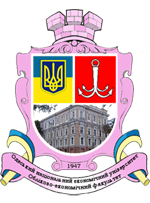 Information letter4th International Scientific and Practical Conference “Prospects of Development of Accounting, Control and Analysisin the context of European Integration”26, May, 2016Odessa, UkraineOrganization CommitteeZveryakov Michail – Rector, Odessa National Economic University, professor. Kovalyov Anatoliy – Vice-Rector for Scientific Work, Odessa National Economic University, professor. Lokhanova Natalia – Head of Accounting and Audit Department, Odessa National Economic University, professor. Kuzina Ruslana – Head of Accounting and Taxation Department, Odessa National Economic University, PhD. Volkova Nina – Head of Economic Analysis Department, Odessa National Economic University, PhD. Bondar Mykola – Head of Entrepreneurship Activities Accounting Department, Kyiv National Economic University, professorBachinskiy Vasiliy – Head of Accounting Department, Lviv Commercial Academy, PhD.Grigoroy Liliya– Dean of Accounting Faculty, Moldova Economic Academy, professor.Borgonovo Alfred -Senior Financial Management Specialist, CFRR, World bankVegera Svetlana - First Vice-Rector, Polotsk State University, professor.AND AUDITCharabadze Elena – Head of Accounting and Audit Department, Ivane Javakhishvili Tbilisi State University, professor. Procházka David - Head of Financial Accounting and Auditing Department, University of Economics, Prague, PhD.Telephones:Coordinators of the Conference:+38 (067) -716 - 01- 94 Volchek Ruslan+38 (098) – 636-88-98 Iatsunska Olesia+38 (067) – 487-56-04 Grishuk RuslanThe topics of discussion:Section 1. Prospects of development of accounting and reporting in Ukraine in the context of integration processes.Section 2. Control, analysis and audit in Ukraine and the world: experience and prospects.Languages of the conference: Ukrainian, Russian, English. Terms of participationPlease note, that application for participation in the conference and publication of theses must be sent by 30th April, 2016 to conf_oneu_2016@ukr.net the following:application for participation in the conference;electronic version of theses;scanned copy of payment receipt, if you want to get printed copies of theses of the conference.Files should be entitled according to the pattern: Application_Petrov, Theses_Petrov_№Section;Resiept_Petrov.The theses of the conference will be send via email free of charge.ATTENTION!!!You must make payment if you want to have printed copy of theses of the conference.Conference feeThe price for one printed copy of the thesis of the conference – 15 USD. Payment detailsBeneficiary: Askerova IrinaBank of Beneficiary: PrivatbankСurrent account: 5168 757 24 78 40 202.Payment purpose: conference participation.Guidelines to the thesis designThe total size of the thesis should be 1-3 pages A4 in Microsoft Word, file format – doc.Thesis text should be typed in Times New Roman, 12 pt, line spacing – 1,0. Paragraph indentation  - 10 mm.  Page margins: from above and from below – 20 mm., on the right – 15 mm., on the left – 30 mm.All figures and tables should be entitled and grouped as a single object.Pages are not to be numbered.Applicationto participate in the 4th International Scientific and Practical Conference “Prospects of Development of Accounting, Control and Analysisin the context of European Integration”Full name_____________________________________________________________________Scientific degree________________________________________________________________Academic rank_________________________________________________________________University|organization_________________________________________________________Full name and scientific degree of the supervisor (for students)Name of section________________________________________________________________Title of the thesis_______________________________________________________________Address to send abstracts of the conference_________________________________________Phone number__________________________________________________________E-mail________________________________________________________________________Best Regards!The example of registration of thesisPetrov I.I.Supervisor: Ivanov A.A., associate professorOdessa National Economic University Odessa, UkraineSTATE, TENDENCIES AND PROSPECTS OF DEVELOPMENT OF ACCOUNTINGText Text Text TextReferences